Литературная  игра  по  книге  В. Медведева  «Баранкин, будь  человеком!»1.  Выступление  команд (по  превращениям)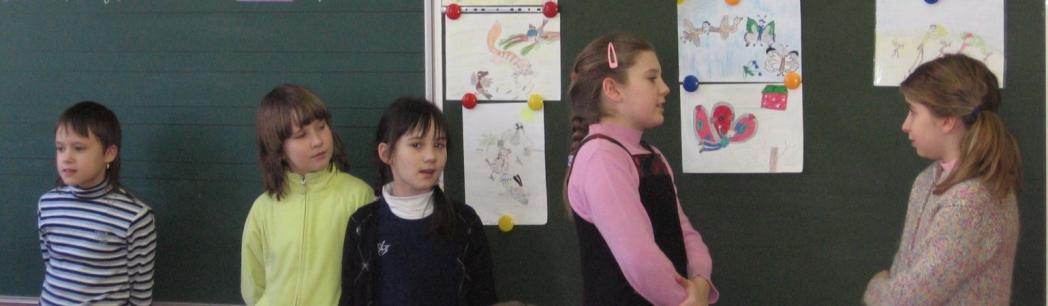 Первое  превращение – «в  воробьёв»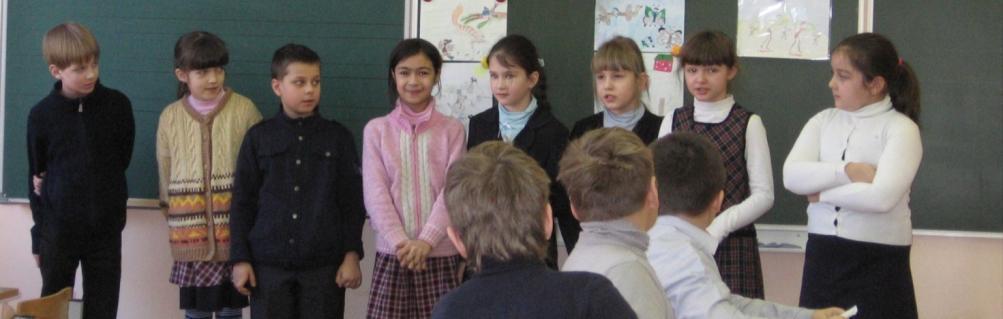 Второе  превращение – «в  бабочек!»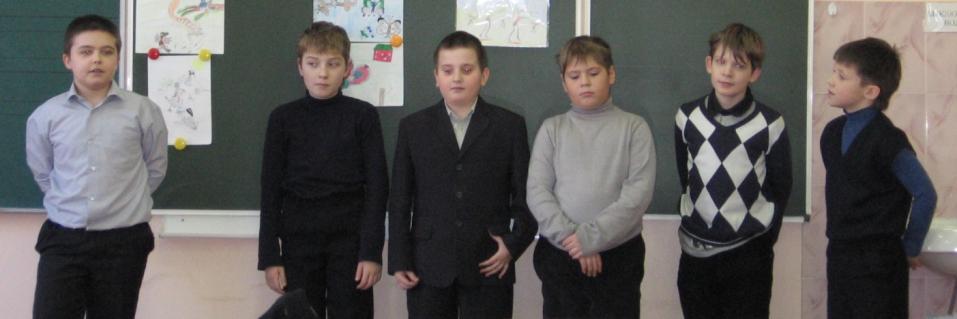 Третье  превращение – «в  муравьёв»2.  Наше  домашнее  задание: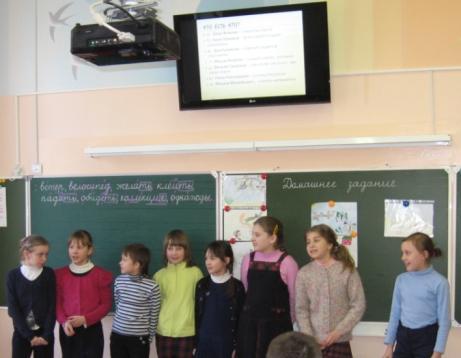 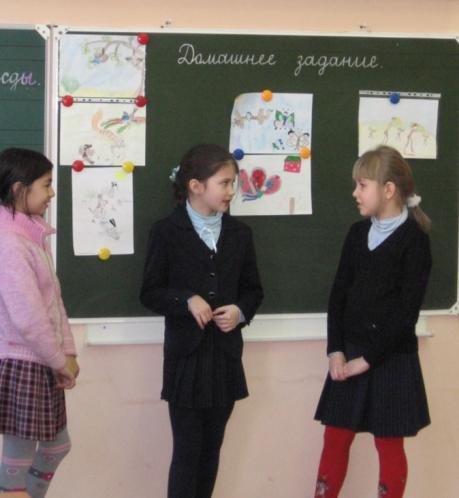 3.   ИТОГИ  ИГРЫ:Команда  -  победитель             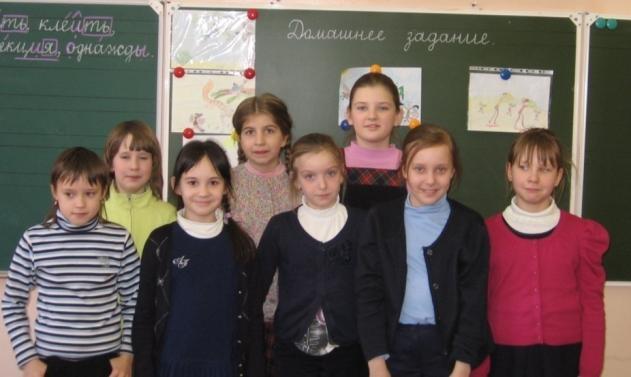 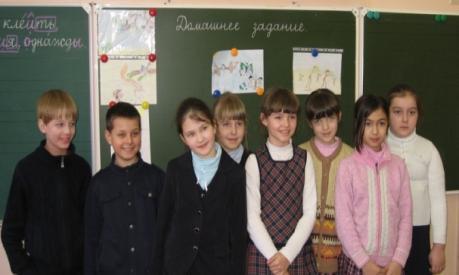 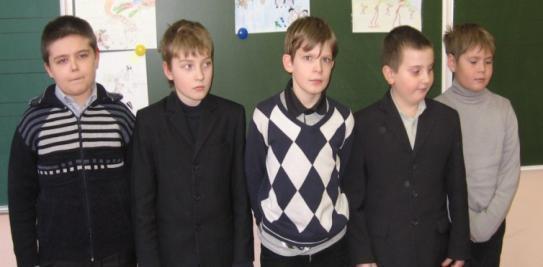         А  у  нас - 2  место.                                                                                             3  место  у  нас.